FICHE TUSSENDOORTJE – max. 10 min.Verloop:De deuren van de slaapkamers zijn open. In de gang staat een cd-speler. Nadat de verhaaltjes door de juffen en meesters zijn voorgelezen, kruipen de kinderen in hun slaapzak. De juffen en meester komen langs voor een nachtzoen. De leerlingen luisteren in stilte naar Caribbean Blue van Enya. Terwijl het liedje speelt komen de kinderen tot rust. Na het liedje moet het muisstil blijven.Naam studentJulie RoosJulie RoosJulie RoosLeergroep OLO3ANaam mentor Evy Biebuyck en Karien BooneKlas1ste en 2de Aantal lln.35School Marialoopschool MeulebekeMarialoopsteenweg 55 
8760 MeulebekeMarialoopschool MeulebekeMarialoopsteenweg 55 
8760 MeulebekeMarialoopschool MeulebekeMarialoopsteenweg 55 
8760 MeulebekeMarialoopschool MeulebekeMarialoopsteenweg 55 
8760 MeulebekeMarialoopschool MeulebekeMarialoopsteenweg 55 
8760 MeulebekeFocus op Beeld 			 Bewegingsexpressie Muzisch taalgebruik 		 Drama Muziek	 		 Beweging Talen			Lesdoelen Concentratie		 Sfeer Andere: Tot rust komenBronnen/Naam tussendoortje: Bezinning voor het slapen gaanNaam tussendoortje: Bezinning voor het slapen gaanNaam tussendoortje: Bezinning voor het slapen gaanNaam tussendoortje: Bezinning voor het slapen gaanNaam tussendoortje: Bezinning voor het slapen gaan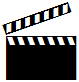 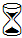 10’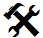 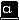 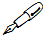 http://www.youtube.com/watch?v=Jl8iYAo90pEhttp://www.youtube.com/watch?v=Jl8iYAo90pEEvaluatie 
van je didactisch handelenEvalueer hier je eigen didactisch handelen: wat zou je behouden of veranderen mocht je dit tussendoortje nog eens geven? Denk aan voorbereiding en realisering.